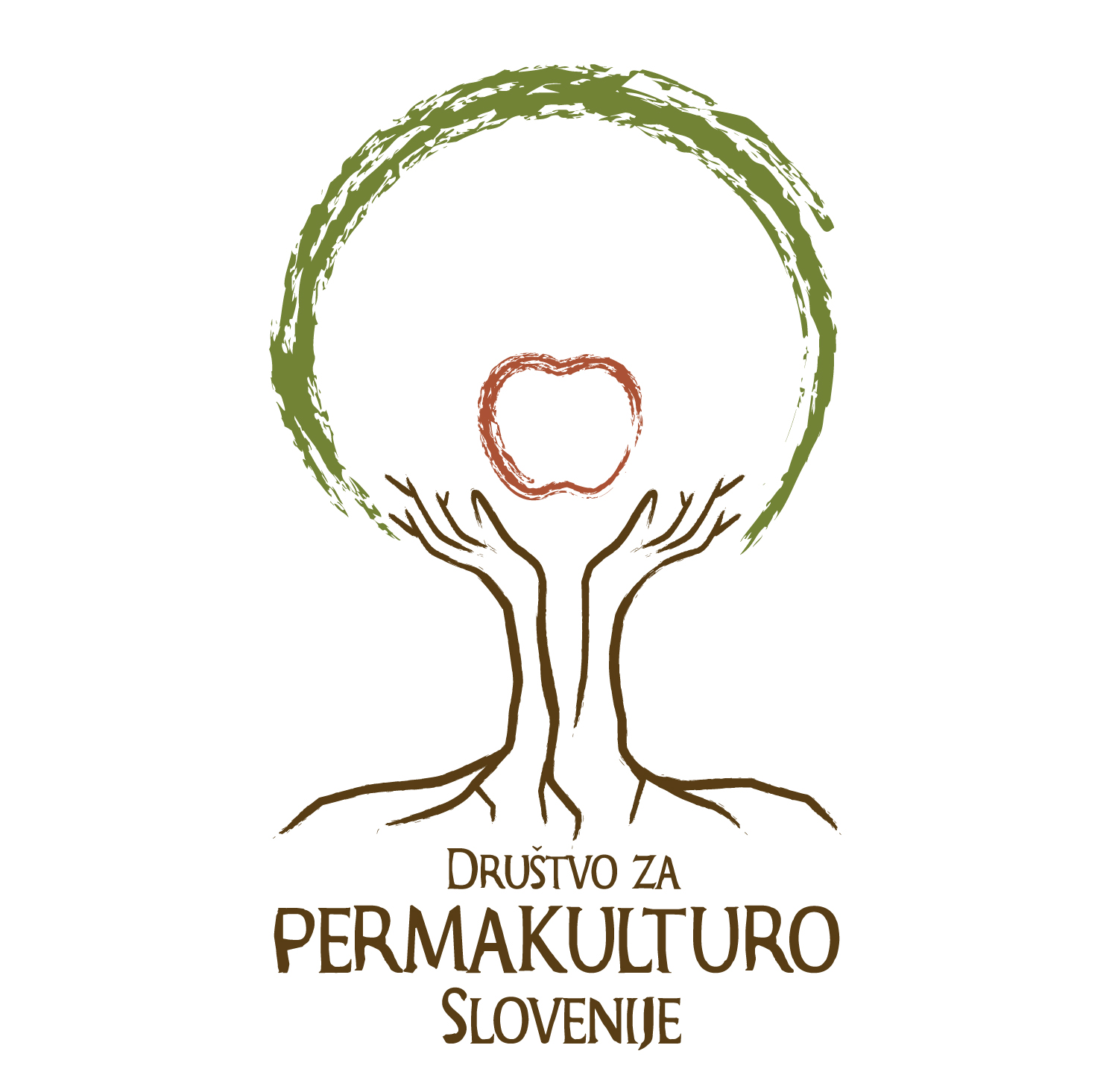 DELAVNICE IN PREDAVANJA NA AGRI 2017NAJDETE NAS PRI SLAMNATI HIŠKI V JV KOTU SEJMA! POVEZAVA NA URNIK Na Facebooku si poglejte, kako smo se pripravljali na sejem :)WWW.PERMAKULTURA.SIKazalo1. Predavanja1.1 Predstavitev permakultureKaj je permakultura?Nosilec dejavnosti: Primož Turnšek, Društvo za permakulturo SlovenijePrimož Turnšek je permakulturni načrtovalec in predsednik Društva za permakulturo Slovenije. Skrbi za vzpostavitev in vzdrževanje skupnostnih študentskih vrtov v Ljubljani. Opis: Razlogi za nastanek permakulture in o rešitvah, ki jih ponuja.Datum izvedbe: sobota, 26. 8. ob 9.15nedelja, 27. 8. ob 9.15sreda, 30. 8. ob 9.15Čas trajanja: 90 minut1.2 Praktične rešitve na vrtuUvod v biodinamiko in ogled vrtaNosilec dejavnosti: Fanči Perdih, AmarantFanči Perdih je ustanoviteljica znamke Amarant, slovenske ekološke semenske znamke, ki letos praznuje 10. obletnico. Pri pridelavi ekoloških semen si pomaga tudi z biodinamiko.Opis: Biodinamika je v slovenskem prostoru prisotna že vrsto let, vendar je še vedno večini ljudi neznana, skrivnostna. Po svoje opravičeno. Pristopi so nenavadni, vendar že skoraj stoletje dokazuje svojo moč v praksi. Na predavanju boste izvedeli kako deluje, od kod izvira, kakšne so njene prednosti in omejitve. Predavanju bo sledil ogled vrta na sejmišču. Datum izvedbe: ponedeljek, 28. 8. ob 9.15Čas trajanja: 90 minutReševanje problemov na domačem vrtu na ekološki in biodinamični načinNosilec dejavnosti: Fanči Perdih, AmarantFanči Perdih je ustanoviteljica znamke Amarant, slovenske ekološke semenske znamke, ki letos praznuje 10. obletnico. Pri pridelavi ekoloških semen si pomaga tudi z biodinamiko.Opis: Fanči bo stresala rešitve iz rokava. Lastne izkušnje in sodelovanje z mnogimi vrtičkarji polnijo njeno zakladnico znanja. Predavanje bodo določala vprašanja udeležencev, njihove dileme in težave na vrtu. Prinesite svoje! Predavanju bo sledil ogled vrta na sejmišču.Datum izvedbe: torek, 29. 8. ob 9.15Čas trajanja: 90 minut4 tipi kompostiranja in kompostno straniščeNosilec dejavnosti: Tomislav Gjerkeš in Primož Turnšek, Društvo za permakulturo SlovenijeTomislav Gjerkeš je permakulturni načrtovalec in svetuje posameznikom ter organizacijam pri vzpostavitvi ekosistema. V preteklih letih se je osredotočil na delo s šolami, kjer pomaga pri načrtovanju in izdelavi učilnic na prostem. Primož Turnšek je permakulturni načrtovalec in predsednik Društva za permakulturo Slovenije. Skrbi za vzpostavitev in vzdrževanje skupnostnih študentskih vrtov v Ljubljani. Opis: Običajno - hladno, boljše in bolj zahtevno vroče kompostiranje, kompostiranje z deževniki in kompostiranje z efektivnimi mikroorganizmi. Vsako ima svoje prednosti in omejitve, vsako ima pravila katerih spoštovanje določa kvaliteto komposta.Sodobno kompostno stranišče je brez vonja, enostavno za izdelavo in vam lahko zelo poenostavi čiščenje odpadnih vod. Lahko pa je zgolj poceni prenosna oziroma začasna rešitev. Če človeško blato vroče kompostiramo dobimo še kvalitetno hranilo za rastline.Datum izvedbe: nedelja, 27. 8. ob 13.30Čas trajanja: 90 minutBiooglje – zakaj izboljša rodovitnost zemlje? Nosilec dejavnosti: doc. dr. Tanja BagarTanja Bagar se je kot vodja raziskav in razvoja na Ceropu in vodja raziskovane skupine Zeleni rudnik Pomurja več let ukvarjala s proučevanjem biooglja in njegovega vpliva na rodovitnost tal. www.ogracek.si Opis: Biooglje je ključna sestavina najbolj rodovitne prsti na našem planetu - imenujemo jo terra preta. Zakaj je temu tako in kako lahko na svojem vrtu “poustvarimo” tako zemljo? To kaj oglje je, kako ga pridobivamo in kakšno funkcijo opravlja v tleh bomo spoznali na predavanju. Govorili bomo tudi o različnih vrstah oglja in o njegovi pripravi preden ga damo v tla. Koliko ga je dovolj in kdaj ga je preveč? Zakaj in na kak način vpliva na pH, mikrobno pestrost in humusno bilanco in kako to koristi vašemu vrtu in rastlinam, pa tudi ozračju.  Datum izvedbe: ponedeljek, 28. 8. ob 13.00Čas trajanja: 60 minut Konoplja - starodavna rastlina in sodobni izzivi  Nosilec dejavnosti: doc. dr. Tanja BagarTanja Bagar je mikrobiologinja z doktoratom iz biomedicine, ki se že več let intenzivno ukvarja z kanabinoidi in endokanabinoidnim sistemom. Je ena izmed ustanoviteljev Inštituta ICANNA. http://www.institut-icanna.com/Opis: Konoplja je rastlina o kateri čedalje več poslušamo, pa kljub temu vemo zelo malo. Na planetu Zemlja je bistveno dlje kot človek in večino svoje zgodovine/evolucije je človek harmonično sobival z njo in jo s pridom uporabljal. Od prohibicije naprej, pa je ta rastlina označena kot “zla” in kot vstopna droga v svet trdih drog in kriminala. Sočasno pa sodobna znanost odkriva neverjeten spekter biološko aktivnih učinkovin v tej rastlini, skoraj 200 kanabinoidov, preko 140 terpanov in še in še, skupno 1064 aktivnih molekul. Proučevanje konoplje je vodilo v odkritje našega lastnega endokanabinoidnega sistema, ki je krovni biološki sistem, ki uravnava delovanje našega sistema. Naše telo v določenih okoliščinah proizvaja molekule, ki delujejo kot THC in CBD z namenom, da zaščiti naše telo pred prevelikimi nihanji in premočnimi dražljaji. Gojenje konoplje nudi možnost, da brez pesticidov gojimo pomembno rastlino, ki lahko služi kot hrana, prehranski dodatek, zdravilo, gradbeni material ali proizvodna surovina (tekstil, papir, polimeri…) in tako naslavlja veliko področij, ki se soočajo z velikimi izzivi.Datum izvedbe: ponedeljek, 28. 8. ob 16.00Čas trajanja: 60 minut1.3 Naravna gradnjaSklop predavanj o naravni gradnji nas bo popeljal v sodoben izraz gradnje bivališč iz naravnih materialov. Predavatelji so povezani preko neformalnega združenja za naravno gradnjo, ki sledi štirim osnovnim korakom naravne gradnje: naročnik - načrtovalec - izvajalec - izobraževalec. Predavanja se povezujejo in nadgrajujejo z namenom, da lahko v enem dnevu prikažemo celostno sliko slovenske naravne gradnje. Moč in preprostost naravne arhitektureNosilec dejavnosti: arhitekt Anton Žižek, biro SuperformDatum izvedbe: sobota, 26. 8. ob 11.00Čas trajanja: 45 minutHiša na klancu - sožitje ilovice in lesaNosilec dejavnosti: Robert Veselko, arhitekturna pisarna RVADatum izvedbe: sobota, 26. 8. ob 12.00Čas trajanja: 30 minutKonstrukcija in oblikaNosilec dejavnosti: Darko Ipša, I kons d.o.o.Datum izvedbe: sobota, 26. 8. ob 12.30Čas trajanja: 30 minutHiša iz naravnih materialov - izkušnje pri gradnji in bivanjuNosilec dejavnosti: Andrej Adamič, podjetje za gradnjo z naravnimi materiali Mirabilis d.o.o.Datum izvedbe: sobota, 26. 8. ob 13.15Čas trajanja: 75 minutIlovnati ometi in slamnata gradnja v teoriji in praksiNosilec dejavnosti: Janez Jordan, Zavod Veles, Zavod za trajnostni način življenja – socialno podjetjeOpis: Praktični prikaz s teoretično razlago: vgradnja slamnatih bal v leseno konstrukcijo, ilovnati omet na slamnate bale in ilovnati omet na leseno podlago.Datum izvedbe: sobota, 26. 8. ob 14.40Čas trajanja: 120 minutOpis: Teoretično predavanje o prednostih naravne gradnje.Datum izvedbe: nedelja, 27. 8. ob 15.00Čas trajanja: 60 minut1.4 Vzgoja in izobraževanjePredstavitev mednarodnega projekta »Otroci v permakulturi« Nosilec dejavnosti: Lara Kastelic in Tomislav Gjerkeš, Društvo za permakulturo SlovenijeLara Kastelic je koordinatorka Erasmus+ projekta “Children in Permaculture” v Sloveniji.Tomislav Gjerkeš sodeluje s šolami pri razvoju učilnic na prostem ter nudi podporo učiteljem za poučevanje na prostem. Opis: Otroci v permakulturi je partnerski projekt med 7 evropskimi organizacijami, katerega namen je ponuditi gradiva in smernice, kako otrokom približati permakulturo in trajnostni način življenja. Na predavanju bomo predstavili vizijo, dosedanje rezultate projekta in možnosti vključevanja v projekt. Predstavitev je namenjenjena pedagoškim delavcem in staršem.Datum izvedbe: torek, 30. 8. ob 14.30Čas trajanja: 90 minutPredstavitev učbenika “English for horticulture 1”Nosilec dejavnosti: izr. prof. dr. Urška SešekUrška Sešek poučuje didaktiko angleščine na Oddelku za anglistiko in amerikanistiko na Filozofski fakulteti v Ljubljani.Opis: V sodelovanju z Biotehniškim centrom Naklo je Urška Sešek poklic didaktika povezala s svojo strastjo do vrtnarjenja. Rezultat je učbenik za angleščino English for horticulture 1 : učbenik angleščine za poklicne programe s področja hortikulture. Poleg sodobnih trendov v hortikulturi učbenik upošteva, da je splet osnoven stik dijakov z angleščino. Kot permakulturnica je učbenik na nevsiljiv način prežela s permakulturnim načinom razmišljanja. Datum izvedbe: sreda, 30. 8. ob 13.00 v slovenščini in ob 16.00 v angleščiniČas trajanja: 60 minut1.5 Socialna orodjaZmajevo sanjanjeNosilec dejavnosti: Lara Kastelic, Društvo za permakulturo SlovenijeLara Kastelic vodi skupinske procese in pri tem uporablja različne metode, med drugim Art of Hosting, Non-Violent Communication, sociokracijo ter seveda Zmajevo sanjanje. Opis: Zmajevo sanjanje je eno izmed socialnih orodij, ki se uporablja v permakulturnem načrtovanju in nam pomaga razumeti dogajanje v skupini in vključevati posameznike v projekt. Zmajevo sanjanje nam omogoča ustvarjalno uresničevanje skupinskih projektov, ki so trajnostni, ker se zavedajo pomembnosti vsakega koraka projekta, kot tudi vsakega posameznika v skupini. Največja moč Zmajevega sanjanja je oblikovanje skupne vizije različno mislečih posameznikov.Datum izvedbe: sreda, 30. 8. ob 14.30Čas trajanja: 90 minut1.6 Posvet o ekološki pridelavi semen10 let dela Amaranta na razvojnem projektu ekološkega semenarstva in ohranjanja avtohtonih sort vrtninVsebina posveta:-      	Kaj pomeni ohranjanje avtohtonih slovenskih sort?-      	Predstavitev dela Amarantovega kooperanta.-      	Predstavitev novih tehnologij in njihovih rezultatov pri pridelavi čebulčka.-      	Pogovor: izmenjava izkušenj med kooperanti in ostalimi zainteresiranimi kmeti in vrtičkarji. Datum izvedbe: četrtek, 31. 8. ob 10.00 v dvorani 1Čas trajanja: 90 minutZa zaključek še tradicionalna enolončnica na biodinamično-permakulturnem vrtu pri slamnati hiški, ki ga oskrbuje Amarant.2. Delavnice2.1 Predstavitev permakulture Brezplačne svetovalne urice permakulturnega načrtovanja Nosilec dejavnosti: Tomislav Gjerkeš, Primož Turnšek, Aljaž PlanklOpis: Člani Društva za permakulturo Slovenije, ki se ukvarjajo s permakultunim načrtovanjem bodo vsak dan na razpolago za brezplačno svetovanje. S seboj prinesite načrte, skice, ortofoto posnetke...Permakulturno načrtovanje je celosten pristop načrtovanja. Poveže razpoložljive lokalne vire in minimalizira porabo energije za delovanje določenega sistema. Največkrat se uporablja za načrtovanje kmetijske posesti, obhišnice, po permakulturnih načelih pa lahko načrtujemo človeške odnose v delovnih skupinah ali celostno zastavimo proces izobraževanja. Področij delovanja permakulture je še več, a je zgoraj navedena skupina teh najbolj vešča.Datum izvedbe: vsak dan sejma med 16.30 in 17.30Čas trajanja: 60 minut2.2 Praktične rešitve na vrtuVroče kompostiranjeNosilec dejavnosti: Aljaž Plankl, Društvo za permakulturo SlovenijeAljaž Plankl je permakulturni načrtovalec, ki se poglablja v delovanje ekosistema. Živi in ustvarja na kmetiji Pr’ Nebavec pri Litiji, kjer se poveča celostnemu razvoju posestva in skupnosti.Opis: Z vročim kompostiranjem uničimo semena plevelov, škodljive organizme, gotov je v 20 dneh, ne izgubi volumna, je zelo hranljiv, zahteva pa redno nego. Drugi del delavnice bo v četrtek, ko bomo premetali kompostni kup in preverili, kako poteka proces kompostiranja. Datum izvedbe: nedelja, 27. 8. ob 11.00 in četrtek, 31. 8. ob 9.15Čas trajanja: 120 minutVrt brez prekopavanjaNosilec dejavnosti: Aljaž Plankl, Društvo za permakulturo SlovenijeOpis: Kaj moramo storiti, da nam ni potrebno prekopavanje, pa zelenjavnice vseeno lepo uspevajo. Na delavnici bodo predstavljeni različni primeri izdelave vrta brez prekopavanja in njegova nega.Datum izvedbe: ponedeljek, 28. 8. ob 11.00 Čas trajanja: 90 minutDomača izdelava biooglja Nosilec dejavnosti: Primož Turnšek, Društvo za permakulturo SlovenijePrimož Turnšek je permakulturni načrtovalec in predsednik Društva za permakulturo Slovenije. Skrbi za vzpostavitev in vzdrževanje skupnostnih študentskih vrtov v Ljubljani. Opis: Kaj je biooglje, kako nastane in kako ga lahko uporabimo? V preprosti peči, ki jo lahko vsak naredi sam, bomo s postopkom pirolize skuhali oglje in pokazali, kako ga preko kompostiranja pravilno vdelamo v prst. Kdor želi več podrobnosti, priporočamo obisk ponedeljkovega predavanja dr. Tanje Bagar.Datum izvedbe: nedelja, 27. 8. ob 10.00 in torek, 29. 8. ob 11.00Čas trajanja: 60 minut  Kung fu motikaPravilna uporaba ročnega orodja ali kako delati celi dan brez bolečin v križu?Nosilec dejavnosti: Tomislav Gjerkeš, Društvo za permakulturo SlovenijeTomislav Gjerkeš se je ukvarjal z borilnimi veščinami, bil vrhunski športnik,  se ukvarjal z kitajsko medicino, sedaj pa zaznavanje obremenitev telesa prenaša v pravilno uporabo ročnega orodja. Opis: Verjetno najbolj zahtevna sta motika in kramp, lopata ima veliko variacij glede na strukturo materiala, grablje znajo biti naporne, pravilno sekiranje tudi ni več samoumevno. Ročna kosa je že skoraj pozabljena eleganca, pa tudi vožnja samokolnice ima svoje posebnosti. Rekli bomo še kakšno o kvaliteti orodja, vzdrževanju in brušenju.Datum izvedbe: sreda, 30. 8. ob 11.30Čas trajanja: 60 minut3. Aktivnosti za otroke3.1 Varstvo za otroke Opis: Varstvo za otroke stare med 5 in 12 let bo potekalo vsak dan sejma od 10. do 16. ure. V tem času se bodo otroci v varnem okolju lahko prosto igrali in ustvarjali z različnimi naravnimi materiali (slamo, lesom, glino), spoznavali vrt in divje rastline v bližnjem gozdu, naredili majhen vrtiček, obiskali pa bomo tudi živali na sejmu. Skupaj bomo tudi pripravili in pojedli kosilo. Varstvo je brezplačno. V času varstva bodo otroci vključeni v krajše, tematske permakulturne delavnice.Zaradi organizacije so OBVEZNE prijave preko spletnega obrazca tiny.cc/varstvoAGRA.Nosilec dejavnosti: Lara Kastelic, Tina Pernuš, Kristina UrbanLara Kastelic: biologinja, koordinatorka Erasmus+ projekta “Children in Permaculture” v Sloveniji, ki skrbi, da se otroci v Grosuplju lahko udeležujejo ustvarjalnih in gozdnih aktivnosti.  Kristina Urbanč: naravovarstvenica, ki jo nadvse veseli delo z mladimi. Sodeluje na mednarodnih izmenjavah za mlade o trajnostnem razvoju. Tina Pernuš: krajinska arhitektka, ki naravo dojema kot našo veliko učiteljico na vseh področjih življenja. Aktivno sodeluje v društvu Naturo, ki poudarja pomen proste igre otrok in povezovanja  z naravo.Datum izvedbe: vsak dan sejmaČas trajanja: od 10.00 do 16.00 ure3.2 Delavnice za otrokePrijava na delavnice ni potrebna. Permakulturna delavnica za otroke - naravna gradnjaNosilec dejavnosti: Lara Kastelic, Tina Pernuš, Kristina Urbanč, Janez JazbecOpis: “Pacanje” z ilovico in slamo, kjer se bomo skozi igro seznanili z materialom in zgradili kakšen zanimiv objekt namenjen otroški igri. Datum izvedbe: nedelja, 27. 8. ob 10.30Čas trajanja: 90 minutPermakulturna delavnica za otroke - gozdNosilec dejavnosti: Lara Kastelic, Tina Pernuš, Kristina UrbančOpis: Sprehod po bližnjem gozdu, obisk sejemskega gozdnega parka, igre v gozdu, nabiranje divjih užitnih rastlin in skupna priprava malice.Datum izvedbe: ponedeljek, 28. 8. ob 14.00 Čas trajanja: 120 minutPermakulturna delavnica za otroke - zeliščaNosilec dejavnosti: Tina Pernuš, Kristina UrbančOpis: Spoznavanje in nabiranje zelenjave in zelišč na bližnjem vrtu in skupna priprava malice.Datum izvedbe: sreda, 30. 8. ob 14.00 Čas trajanja: 120 minut